	Zirkus „Gruballi“ 		Zirkuswoche vom 4.3. – 9.3.2019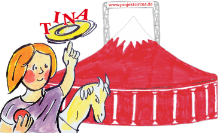 Im Folgenden geben wir einen kurzen Überblick über den geplanten Ablauf des Projektes.DatumZeit (Uhr)Gruppe AGruppe BGruppe CMo4.3.197.35 8.30 – 10.30 10.30 –12.00bis 13.00Treffen und Frühstück (Klassenraum)       Vorstellung Zirkus        (Zirkuszelt)Zirkustraining ZirkustrainingTreffen und Frühstück   (Klassenraum)   Vorstellung Zirkus         (Zirkuszelt)selbstständige Arbeit am Projekthefter   (Projektraum)           -----------------------------------------Treffen und Frühstück    (Klassenraum)  Vorstellung Zirkus           (Zirkuszelt)selbstständige Arbeit am Projekthefter   (Projektraum) --------------------------------------Di5.3.197.35 – 10.3010.30 – 12.00 bis 13.00 selbstständige Arbeit am Projekthefter   (Projektraum) selbstständige Arbeit am Projekthefter   (Projektraum)---------------------------------------------Zirkustraining (Treffen im Projektraum)selbstständige Arbeit am Projekthefter   (Projektraum) -----------------------------------------selbstständige Arbeit am Projekthefter   (Projektraum) Zirkustraining                                                       Zirkustraining                                                       Mi6.3.197.35 – 10.3010.30 – 12.00 bis 13.0016.0017.00 – 19.00Zirkustraining (Treffen im Projektraum)GeneralprobeGeneralprobe(Treffen im Projektraum)1. öffentliche Vorstellungselbstständige Arbeit am Projekthefter   (Projektraum) Zuschauer GeneralprobeZuschauer Generalprobe----------------------------------------------------------------------------------selbstständige Arbeit am Projekthefter   (Projektraum)selbstständige Arbeit am Projekthefter   (Projektraum)---------------------------------------------------------------------------------------------------------------------Do7.3.197.35 – 10.3010.30 – 12.00 bis 13.0016.0017.00 – 19.00selbstständige Arbeit am Projekthefter (Projektraum)selbstständige Arbeit am Projekthefter (Projektraum)--------------------------------------------- ------------------------------------------------------------------------------------------Zirkustraining (Treffen im Projektraum)                                                   GeneralprobeGeneralprobe(Treffen im Projektraum)1. öffentliche Vorstellung selbstständige Arbeit am Projekthefter (Projektraum)Zuschauer GeneralprobeZuschauer Generalprobe------------------------------------------------------------------------------Fr8.3.197.35 – 10.3010.30 – 12.00 bis 13.0016.0017.00 – 19.00selbstständige Arbeit am Projekthefter (Projektraum)Zuschauer GeneralprobeZuschauer Generalprobe--------------------------------------------------------------------------------------------selbstständige Arbeit am Projekthefter (Projektraum)selbstständige Arbeit am Projekthefter (Projektraum)------------------------------------------ ------------------------------------------ ------------------------------------------Zirkustraining  (Treffen im Projektraum)                                                                                                     GeneralprobeGeneralprobe(Treffen im Projektraum)1. öffentliche VorstellungSa9.3.199.3010.00 – 12.0013.0013.30 – 15.3016.3017.00 – 19.00Treffen im Projektraum2. öffentliche Vorstellung       -------------------------------------------------------------------------------------------------------------------------------------------------------------------------------------------- ------------------------------------------------------------------------------------Treffen im Projektraum2. öffentliche Vorstellung  ------------------------------------------- -------------------------------------------                                    --------------------------------------- ---------------------------------------------------------------------------------------------------------------------Treffen im Projektraum2. öffentliche Vorstellung  